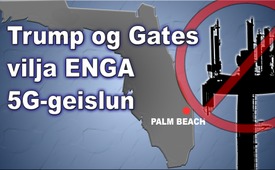 Trump og Gates vilja enga 5G-geislun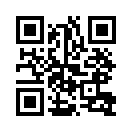 En þeir gera það eina rétta, að sleppa G5 uns vísindalegar rannsóknir eru til staðar um heilsufarslegar afleiðingar á menn!Í Florídafylki voru lög samþykkt sem leyfðu stjórnendum farsímafyrirtækja að setja allstaðar upp endurvarpsmöstur án samþykkis.  Undantekning var þó gerð á Palm Beach, þar sem m.a. milljarðarmæringurinn Bill Gates og Donald Trump Bandaríkjaforseti búa.  Samkvæmt Tom Bradford umsjónarmanni fylkisins hindar bannið þessa stundina allar umsóknir um uppsetningu þráðlausrar farsímatækni á opinberum stöðum.  Undantekningin var röksstudd með þeirri afsökun að uppsetning mastranna myndi skemma borgarmyndina og að íbúarnir stæðu gegn því.  Allsendis óvíst er hvort markmiðið sé að hindra algert eftirlit eða heilbrigðisskaða vegna háspenntu örbylgjugeislunar í Palm Beach.  En þeir gera það eina rétta, að sleppa G5 uns vísindalegar rannsóknir eru til staðar um heilsufarslegar afleiðingar á menn!eftir chHeimildir:https://alles-schallundrauch.blogspot.com/2018/09/trump-und-gates-wollen-keine-5g.htmlÞetta gæti þér líka þótt áhugavert:#5G-ISL - www.kla.tv/5G-ISLKla.TV – Hinar fréttirnar ... frjálsar – óháðar – óritskoðaðar ...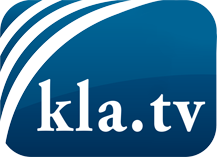 það sem fjölmiðlar ættu ekki að þegja um ...fáheyrt frá fólkinu, für das Volk ...reglulegar fréttir á www.kla.tv/isÞað borgar sig að fylgjast með!Ókeypis áskrift með mánaðarlegu fréttabréfi á netfangið
þitt færðu hér: www.kla.tv/abo-isÁbending öryggisins vegna:Mótraddir eru því miður æ oftar þaggaðar niður eða þær ritskoðaðar. Svo lengi sem flytjum ekki fréttir samkvæmt áhuga og hugmyndafræði kerfispressan getum við sífellt reikna með því að leitað sé eftir tilliástæðum til þess að loka fyrir eða valda Kla.TV skaða.Tengist því í dag óháð internetinu! Smellið hér: www.kla.tv/vernetzung&lang=isLicence:    Creative Commons leyfi sé höfundar getið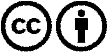 Við útbreiðslu og deilingu skal höfundar getið! Efnið má þó ekki kynna tekið úr því samhengi sem það er í.
Stofnunum reknum af opinberu fé (RÚV, GEZ, ...) er notkun óheimil án leyfis. Brot á þessum skilmálum er hægt að kæra.